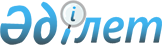 Об утверждении основных условий кредитования областных бюджетов, бюджетов городов республиканского значения, столицы на содействие развитию предпринимательства в областных центрах, городах Нур-Султане, Алматы, Шымкенте, Семее и моногородах на 2021 годПостановление Правительства Республики Казахстан от 23 февраля 2021 года № 86.
      В соответствии с пунктом 2 статьи 180 Бюджетного кодекса Республики Казахстан от 4 декабря 2008 года, Законом Республики Казахстан от 2 декабря 2020 года "О республиканском бюджете на 2021 – 2023 годы" и постановлением Правительства Республики Казахстан от 10 декабря 2020 года № 840 "О реализации Закона Республики Казахстан "О республиканском бюджете на 2021 – 2023 годы" Правительство Республики Казахстан ПОСТАНОВЛЯЕТ:
      1. Утвердить прилагаемые основные условия кредитования областных бюджетов, бюджетов городов республиканского значения, столицы на содействие развитию предпринимательства в областных центрах, городах Нур-Султане, Алматы, Шымкенте, Семее и моногородах на 2021 год.
      2. Местным исполнительным органам областей, городов республиканского значения, столицы в течение десяти календарных дней после принятия соответствующими маслихатами решений, предусматривающих в областных бюджетах, бюджетах городов республиканского значения, столицы на 2021 год соответствующие поступления, представить указанные решения маслихатов в Министерство финансов Республики Казахстан.
      3. Министерствам финансов, национальной экономики Республики Казахстан в установленном законодательством порядке обеспечить:
      1) заключение кредитных договоров с местными исполнительными органами областей, городов республиканского значения и столицы;
      2) контроль за целевым использованием и своевременным возвратом бюджетных кредитов в республиканский бюджет.
      4. Местным исполнительным органам областей, городов республиканского значения, столицы ежеквартально, не позднее 10-го числа месяца, следующего за отчетным периодом, представлять информацию об освоении кредитов в министерства финансов, национальной экономики Республики Казахстан.
      5. Министерству национальной экономики Республики Казахстан обеспечить мониторинг освоения бюджетных кредитов, выделенных на кредитование областных бюджетов, бюджетов городов республиканского значения, столицы на содействие развитию предпринимательства в областных центрах, городах Нур-Султане, Алматы, Шымкенте, Семее и моногородах на 2021 год.
      6. Контроль за исполнением настоящего постановления возложить на Министерство национальной экономики Республики Казахстан.
      7. Настоящее постановление вводится в действие со дня его подписания. Основные условия кредитования областных бюджетов, бюджетов городов республиканского значения, столицы на содействие развитию предпринимательства в областных центрах, городах Нур-Султане, Алматы, Шымкенте, Семее и моногородах на 2021 год
      Сноска. Основные условия с изменением, внесенным Постановлением Правительства РК от 06.08.2021 № 537.
      Для предоставления кредитов местным исполнительным органам областей, городов республиканского значения, столицы (далее – заемщики) устанавливаются следующие основные условия:
      1) кредиты в сумме 10061124000 (десять миллиардов шестьдесят один миллион сто двадцать четыре тысячи) тенге, предусмотренные постановлением Правительства Республики Казахстан от 10 декабря 2020 года № 840 "О реализации Закона Республики Казахстан "О республиканском бюджете на 2021 – 2023 годы", предоставляются заемщикам сроком на 7 (семь) лет по ставке вознаграждения 0,01 % на кредитование областных бюджетов, бюджетов городов республиканского значения, столицы на содействие развитию предпринимательства в областных центрах, городах Нур-Султане, Алматы, Шымкенте, Семее и моногородах на 2021 год;
      2) период освоения бюджетного кредита составляет 6 месяцев и исчисляется с момента перечисления бюджетного кредита местному исполнительному органу.
					© 2012. РГП на ПХВ «Институт законодательства и правовой информации Республики Казахстан» Министерства юстиции Республики Казахстан
				
      Премьер-Министр
Республики Казахстан 

А. Мамин
Утверждены
постановлением Правительства
Республики Казахстан
от 23 февраля 2021 года № 86